CommonalitiesActivity 4Preparation:NoneProcess:Form groups of 3Each group of three identifies 3 things they have in common and shares with the large group.Each group of 3 joins with another group to make a group of 6. Each group of 6 identified 3 things they have in common that weren’t previously mentioned. Each group shares out with the larger group.Each group of 6 joins with another group to make a group of 12. Each group of 12 identifies 3 things they have in common that weren’t previously mentioned. Each group shares out with the larger group.And so on until there is one large group. One large group identifies 3 things they have in commonCommon Triggers of Anxiety_____ 1. Performances of any sort:  public speaking, athletic competitions, musical performances, etc._____ 2. Parties_____ 3. Meeting new people_____ 4. Making Small Talk, especially in situations where you don’t know everyone_____ 5. Talking to those in authority – bosses, police officers, lawyers, teachers, etc. _____ 6. Dating_____ 7. Communicating in Writing, especially to those you perceive to have authority or are more educated than yourself_____ 8. Stating your opinion _____ 9. Reading aloud in front of people_____10. Eating in front of other people_____ 11.  Using public restrooms_____ 12. Traveling_____ 13. Eating alone in public _____ 14.  Physical contact _____ 15.  Joining a group that has already formed_____ 16. Remembering people’s names_____ 17.  Speaking on the phone with requests, complaints, confrontation, etc. _____ 18.  People watching you while you are doing something_____ 19.  Speaking up in a meetingAdditional Items: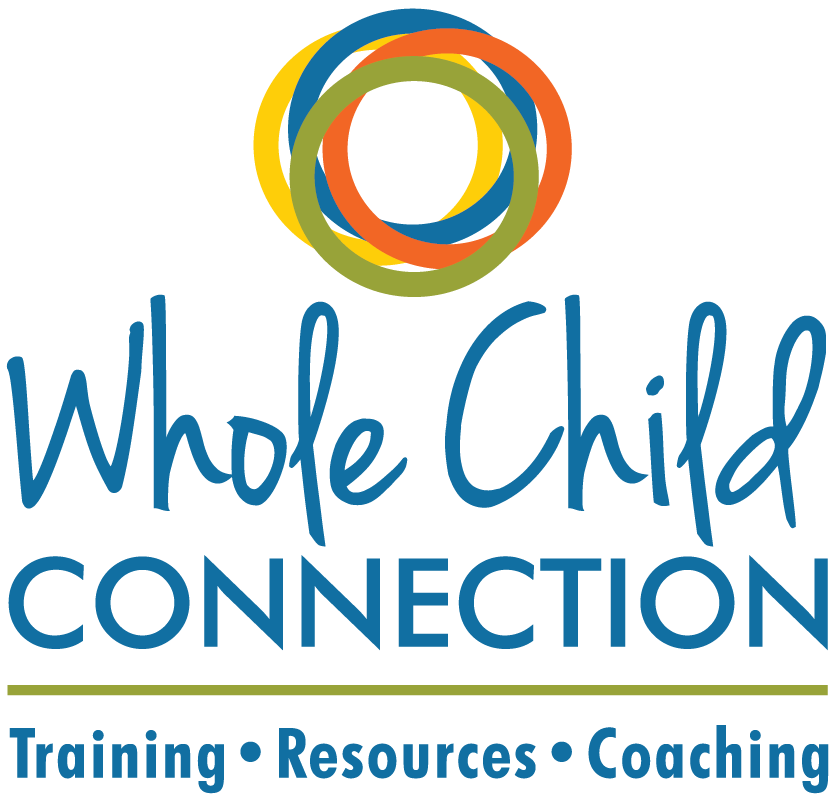 